ANDREA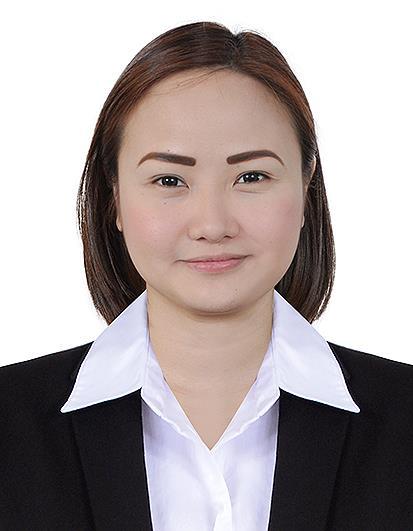 Email-add: andrea.380714@2freemail.com CAREER OVERVIEWTo be a part of the company that offers professional growth and continuous learning opportunities where I can also share my ability, skills and knowledge.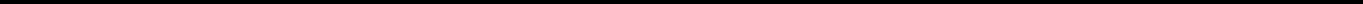 WORK EXPERIENCES:Parkinson Clarke (Middle East) LLCShipping/Logistics CoordinatorReports to General Manager and Senior LogisticsApril 2014 – April 2018Job Description:Manage and handle multiple shipment orders as per company’s standard procedure. (DG & Non-DG)Sourcing new supplier and handles purchasing.Negotiate order price and delivery time to supplier.Calculates the package dimension /weight and negotiates better rate to forwarders.Prepares costing for Buyers’ enquiry as per standards.Receive samples, verify (get measurement, weight, photo, put labels) and send to Buyer for approval.Carefully verify and confirm Sales Contract/Proforma Invoice from suppliers as per agreed terms and conditions.Able to prepare documents in LC, CAD/DP, DA, TT payment terms.Knowledgeable in LC application.Arrange shipments by Sea (FCL/LCL), Air and Courier.Issue Sales orders / Purchase Orders / Outbound / Invoicing thru SAP system.Provide draft BL/AWB to suppliers and forwarder agents.Monitor cargo movement thru tracking system.Coordinate and follow-up regularly to suppliers for the status of production, delivery and shipment.Verify and confirm draft shipping documents from suppliers accordingly.Prepare and provide shipping documents to consignee/Buyer for customs release of cargo at the port of discharge/destination. (Invoice, Packing list, BL or AWB etc.)Ensure that consignee receives original documents before the shipments arrive.Liaise with certification/inspection thru Bureau Veritas, SGS or Intertek if required.Rectify problems such as damages, shortages and non-conformance to specifications.After shipment, prepares documents (bank to bank) to get Buyers’ payment.Prepare weekly report for status of shipments and order planning. (product wise/shipment wise/payment wise)Prepares payment request to accounts, follows-up TT/swift copy and forward to supplier or forwarderCoordinates with Accounts department for release of payment and get original documents from bankEnsures to receive the payment from Buyer on or before tenure dates.Review and reports monthly payment plan with General Manager and accounts department.Orchid Gulf FZ LLC(Logistics Department)Job Description:April 2011 – April 2014IMPORT COORDINATORReports to Managing Director and Sales ManagersPrepare Letter of Credit application against import documents.Provide bank details & shipping marks to Suppliers.Monitor credit status 2 to 3 days after the maturity date and informs accounts department.Follow-up regularly with the suppliers, shipping companies and freight forwarders for the status of shipments.Coordinate with the banks for the status of original documents.Verify the copy of shipping documents from suppliers accordingly as per our requirements before the shipments arrive.Monitor the incoming shipments, coordinates with warehouse-in-charge and driver, and provides the required documents (BOE, DO Inv. & PL) for the release and clearance of materials from the port, airlines.Request acceptance letter for damaged containers from shipment received and process the claims as per agreement.Handle claims with insurance companies if any shipment problems happen to occur.Maintain the Import order records and updates Monthly Wise payment analysis.Organize the files of all incoming shipments.EXPORT COORDINATORReports to Sales ManagersPrepare Quotations and Proforma Invoices / Order Confirmation as per the order enquiries and requisitions of the customers.Prepare shipping documents (Invoice, Packing list, Certificate of Origin (Chamber of Commerce online application), AWB/BL/Truck consignment and Delivery note)Prepare Export Collection documents for LC documents, CAD documents and DA documents to be submitted in the bank and to be forwarded to the collecting bank.Prepare shipping documents under Cash on Delivery & Telegraphic Transfer.Coordinates with the Sales department for the confirmation of orders.Negotiate freight charges.Coordinates with the shipping lines/courier companies for the booking and tracking of shipments.Coordinate with shipping companies and forwarder agents for clearance on international deliveries.Ensure the delivery or collection of goods are on time.Ensure the shipping documents were received by the consignee before the arrival of shipment.Assist in preparing of documents for customs.Prepare Export Declaration and Customs claims & insurance.ADMINISTRATIVE ASSISTANTReports to Senior Accountant and ManagersCoordinates with travel agency for the flight schedules and hotel booking reservations for the Top Management and office staffs.Open and distribute incoming e-mails and other material information internally and with other departments and organizations.Set up and uphold manual and automated information filing systems.Hands-on experienced in responding to routine letters and emails.Able to work with management, accounts and the sales capably and tactfully.Schedule appointments and ticketing including visa application if required for foreign country visit of Top management and staffs.Responsible for company’s staffs personal payments, medical insurance and vehicle insurances.Handles Telecom miscellaneous in terms of purchasing, cancelling and renewal of subscription.J.P.G. LLC (Perfumery)Dubai Investment Park, Dubai U.A.E.Secretary (Export Department)Reports to Sales coordinatorApril 01, 2010 - August 31, 2 010Job Description:Prepare customers quotations with prices provided by the Sales coordinators.Inputs Sales orders and Invoices through SAP.Negotiate and computes freight charges (sea, air, and courier) and keeps track of the status of shipments.Prepares shipping documents for local and international shipments.Coordinate with shipping companies and forwarder agents for clearance on international deliveries.Ensure the delivery of goods is on time and consignee received the shipping documents before the shipments arrive at the destination.Maintain strong communication and rapport with sales people to ensure that trading is carried out smoothlyJCSalas Architecture + Interior DesignSBFZ, PhilippinesAutoCAD DraftsmanReports to Architect and EngineersMay 16, 2008 - February 24, 2010Job Description:Create working drawings (architectural, structural, electrical, plumbing & mechanical as per the company’s standards) for hotel, shop, residential, building and as built drawings that result from the design process.Provide support to Engineers and Architects by preparing routine layouts, detailed drawings, assembly drawings, sketches & diagrams.Participate in design tasks and coordinates works with team members.Maintain project schedule in accordance with the projects plan.Set up and maintain an organized file system for Production Drawings.TRAITS:Dedicated and careful: Has a high level of correctness and strong attention to details.Highly-motivated and result-oriented.Can work with a minimum supervision.Organized and dedicated with a positive attitude.Tactful and patient communicator.Thrive in working in a challenging environment.Passion to succeed.Efficient in oral, written and interpersonal communication skills.SKILLS AND ABILITIES:Knowledgeable in SAP SystemIMPORT/EXPORT – Shipping DocumentationLC documentation, Cash Against Documents, Advance & Direct Payment proceduresKnowledgeable with the INCO TermsUnderstands international/GCC trade and import/export rules & regulations.Data Entry, Customer Service, Basic Admin skillsProficient in MS Word, Excel, PowerPoint and Outlook emailing/gmailGood communication skills verbal and writtenCOMPUTER SKILLS:Proficient in MS Word, MS excel, MS PowerPoint and Outlook emailingProficient in Software Installation and Application to user standardsFamiliar in Database & Programming (MS Access, Visual Basic, C++ & Java)Knowledgeable in AutoCAD (Computer Aided Design)EDUCATIONAL ATTAINMENT:Degree HolderBACHELOR OF SCIENCE IN INFORMATION TECHNOLOGY Columban College, Philippines (March 2008)With certificate of AutoCAD 2D/3D training TRAINING: Federal Express CorporationSubic Bay International Airport, PhilippinesAPAC Hub Invoicing DepartmentDuty Tax and Local Processing Charges sectionData Entry Operator (May 2007 – August 2007)PERSONAL PROFILE:Date of birth:July 10, 1987Place of birth:PhilippinesCivil status:MarriedNationality:FilipinoLanguage(s):English and FilipinoVisa Status:Husband’s visa